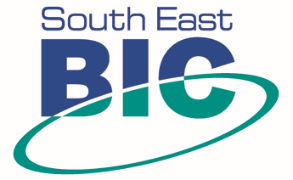 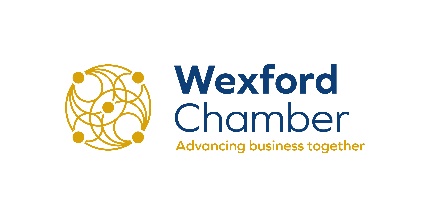 SOUTH EAST BIC/WEXFORD CHAMBERANGELS DEN PITCHING COMPETITION At Wexford Business SummitApplication FormPlease complete the following short application within the character count suggestedPlease return to info@southeastbic by Monday 17th September 2018 at 5pm. The final four companies selected to pitch at the Angels Den Pitching competition in Wexford on October 3rd will be notified via email two weeks beforehand and instructions and a timeline on the 5 minute pitch presentation will be given thenOnly applicants detailed here can pitch on the day, no substitutions can appearThere is one prize to a cash value of €500 – there is no alternativeRepresentatives of the South East Business Angel Network (SEBAN) and Wexford Chamber will make up the judging panelCompany ProfilePrincipal Business Activity350 characters						Company HistoryPlease provide an overview of the company's trading history
500 characters	Ownership and Management Structure500 characters	Contact DetailsProduct/ServiceWhat is your product / service? What problem are you solving and for who?500 charactersAmbitionWhat is your longer term vision for the company? (e.g. 3-5 years).500 charactersMain competitorsWho are your main competitors? Why is your solution better? What will stop them copying or matching your solution?1000 charactersInnovationWhat is unique about your solution?500 charactersFounder/Team Outline the Founder(s)/team track record and sector knowledge relevant to this project (include links to LinkedIn, Twitter etc., where appropriate)1000 characters
The information you provide here to South East BIC will be obtained and processed in compliance with the Data Protection Acts 1988 and 2003 along with the General Data Protection Regulation (GDPR) 2018. The information in this application form will be used by South East BIC in the processing of your application and for ongoing administrative purposes between you and South East BIC. SIGNED: …………………………………………………………………NAME:…………………………………………………………………...DATE:……………………………………………..NameJob TitleEmail AddressPhone NumberTwitterLinkedIn